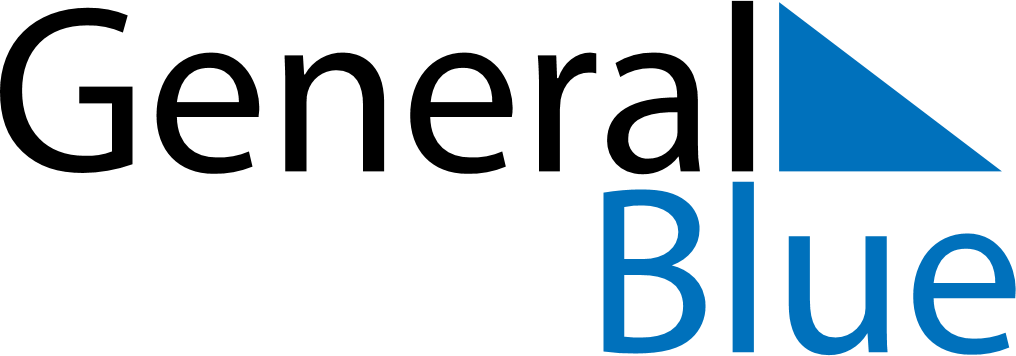 May 2024May 2024May 2024May 2024May 2024May 2024Fatick, Fatick, SenegalFatick, Fatick, SenegalFatick, Fatick, SenegalFatick, Fatick, SenegalFatick, Fatick, SenegalFatick, Fatick, SenegalSunday Monday Tuesday Wednesday Thursday Friday Saturday 1 2 3 4 Sunrise: 6:43 AM Sunset: 7:22 PM Daylight: 12 hours and 38 minutes. Sunrise: 6:42 AM Sunset: 7:22 PM Daylight: 12 hours and 39 minutes. Sunrise: 6:42 AM Sunset: 7:22 PM Daylight: 12 hours and 40 minutes. Sunrise: 6:41 AM Sunset: 7:22 PM Daylight: 12 hours and 40 minutes. 5 6 7 8 9 10 11 Sunrise: 6:41 AM Sunset: 7:23 PM Daylight: 12 hours and 41 minutes. Sunrise: 6:41 AM Sunset: 7:23 PM Daylight: 12 hours and 42 minutes. Sunrise: 6:40 AM Sunset: 7:23 PM Daylight: 12 hours and 42 minutes. Sunrise: 6:40 AM Sunset: 7:23 PM Daylight: 12 hours and 43 minutes. Sunrise: 6:40 AM Sunset: 7:24 PM Daylight: 12 hours and 44 minutes. Sunrise: 6:39 AM Sunset: 7:24 PM Daylight: 12 hours and 44 minutes. Sunrise: 6:39 AM Sunset: 7:24 PM Daylight: 12 hours and 45 minutes. 12 13 14 15 16 17 18 Sunrise: 6:39 AM Sunset: 7:24 PM Daylight: 12 hours and 45 minutes. Sunrise: 6:38 AM Sunset: 7:25 PM Daylight: 12 hours and 46 minutes. Sunrise: 6:38 AM Sunset: 7:25 PM Daylight: 12 hours and 46 minutes. Sunrise: 6:38 AM Sunset: 7:25 PM Daylight: 12 hours and 47 minutes. Sunrise: 6:37 AM Sunset: 7:26 PM Daylight: 12 hours and 48 minutes. Sunrise: 6:37 AM Sunset: 7:26 PM Daylight: 12 hours and 48 minutes. Sunrise: 6:37 AM Sunset: 7:26 PM Daylight: 12 hours and 49 minutes. 19 20 21 22 23 24 25 Sunrise: 6:37 AM Sunset: 7:26 PM Daylight: 12 hours and 49 minutes. Sunrise: 6:37 AM Sunset: 7:27 PM Daylight: 12 hours and 50 minutes. Sunrise: 6:36 AM Sunset: 7:27 PM Daylight: 12 hours and 50 minutes. Sunrise: 6:36 AM Sunset: 7:27 PM Daylight: 12 hours and 51 minutes. Sunrise: 6:36 AM Sunset: 7:28 PM Daylight: 12 hours and 51 minutes. Sunrise: 6:36 AM Sunset: 7:28 PM Daylight: 12 hours and 52 minutes. Sunrise: 6:36 AM Sunset: 7:28 PM Daylight: 12 hours and 52 minutes. 26 27 28 29 30 31 Sunrise: 6:36 AM Sunset: 7:29 PM Daylight: 12 hours and 52 minutes. Sunrise: 6:36 AM Sunset: 7:29 PM Daylight: 12 hours and 53 minutes. Sunrise: 6:36 AM Sunset: 7:29 PM Daylight: 12 hours and 53 minutes. Sunrise: 6:36 AM Sunset: 7:30 PM Daylight: 12 hours and 54 minutes. Sunrise: 6:35 AM Sunset: 7:30 PM Daylight: 12 hours and 54 minutes. Sunrise: 6:35 AM Sunset: 7:30 PM Daylight: 12 hours and 54 minutes. 